7. RAZREDPRIPOVEDNA DELAAPPEL: Spomini na Aleksandra, Napoleonov dvojnik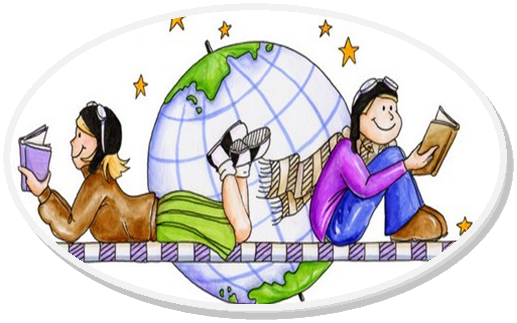 BREZINA: Miha Magone in resničen pogum                              BUTCHER: Zeejev načinDUNCAN: Novice za psaFINE: V devetih nebesih GLUVIĆ: Čudovita igra nogometaGOMBAČ: Jastrebov let GUNDISCH: Cosmin HOF: Pravila trehIHIMAERA : Legenda o jezdecu kitovKALIŠNIK: Živa grozaKAUTZ: Zmaga na turnirjuKEIGHERY: Naj že odrastem!, Andraž, všeč si miKENDA: Mularija, da te zvijaKOMMERLING: E-mail s  poljubom, Sami petelini-razen TimaKUIJER: Ej, moje ime je Polleke!, Čez obzorje z vetrom na morje, Ko sreča trešči kot strelaLAWRENCE: Zbirka: »Rimske skrivnosti (Jupitrovi sovražniki, Pirati iz Pompejev, Tatovi iz Ostije, Lavrentski delfini, Dvanajst nalog Flavie Gemine,Rimski plačanci ...)«MAV: Orientacisti na sledi morilcu, Tekma s kifeljciMAZZINI: Drevo glasovMODERNDORFER: Kot v filmuMOŠKIČ: Stvar NOSTLINGER: Rozi RiglerNOVAK: Samotna hiša, Pekel sredi raja,Temno srcePREGL: Car brez zaklada, SpričevaloSCRIMGER: V soteskoSEVLJAK: Načeta vrv, Skrivnost temnih globinŠINIGOJ: Iskanje EveVANNUCCINI: Berlinski zidVIDMAR: Stvor, V imenu ljubezni, KebarieVOGEL: Troja WOODING: Viharni tatZBIRKE PESMIFRITZ: Vrane GRAFENAUER: Kadar glava nad oblaki plava, SkrivnostiMAJHEN: Sr(e)čna deželaMAURER: Kam pa teče vodaPAVČEK: Prave in neprave pesmi, Deček gre za soncemVEGRI: To niso pesmi za otroke …ZAJC: Ta roža je zateSEZNAM JE PRIPOROČILNI.  UČENCI LAHKO KNJIGE IZBIRAJO PO LASTNEM IZBORU.(PREBEREJO PET ZGODB IN ENO PESNIŠKO ZBIRKO. ENO PESEM SE NAUČIJO NA PAMET).